附件1南雄市文广旅体局信息公开申请表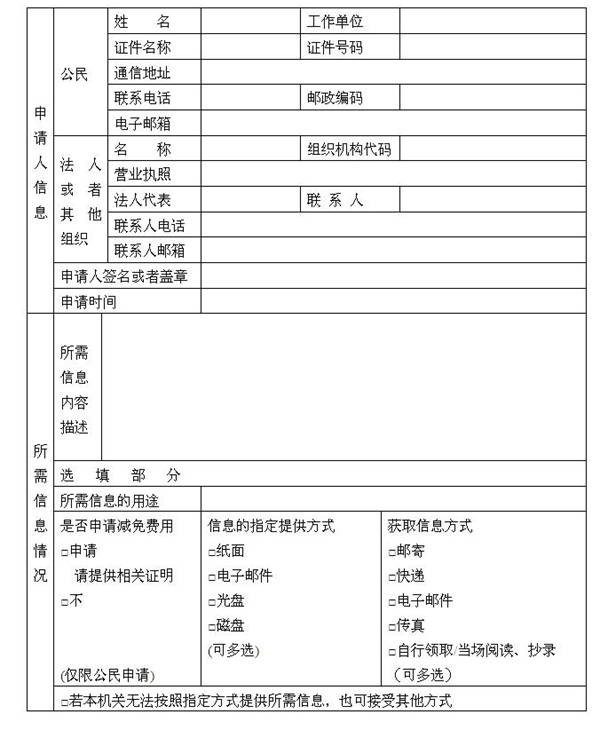 